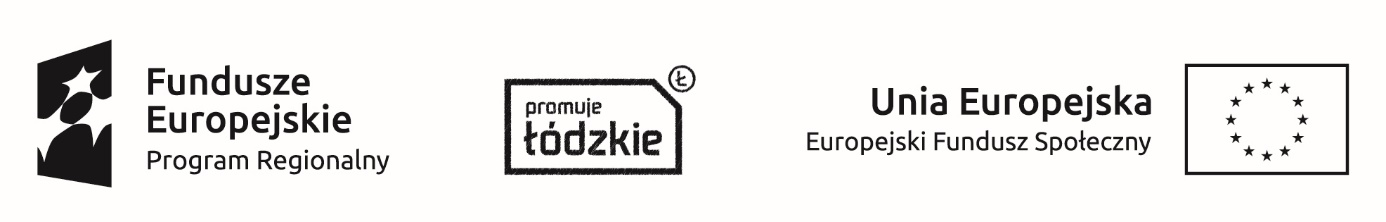 OŚWIADCZENIE UCZESTNIKA PROJEKTU W związku z przystąpieniem do projektu pn. „Rozwój edukacji szansą na sukces uczniów z gminy Krośniewice” oświadczam, iż przyjmuję do wiadomości, co następuje:1. Administratorem moich danych osobowych jest odpowiednio:a) Urząd Marszałkowski  Województwa Łódzkiego dla zbioru „Beneficjenci w ramach RPO WŁ 2014-2020”, b) Minister Rozwoju dla zbioru „Centralny system teleinformatyczny wspierający realizację programów operacyjnych”.2. Podstawę prawną przetwarzania moich danych osobowych stanowi art. 23 ust. 1 pkt 2 lub art. 27 ust. 2 pkt 2 ustawy z dnia 29 sierpnia 1997r. o ochronie danych osobowych, przy czym dane osobowe są niezbędne dla realizacji Regionalnego Programu Operacyjnego Województwa Łódzkiego na lata 2014-2020 na podstawie:1) w odniesieniu do zbioru „Beneficjenci w ramach RPO WŁ 2014-2020”:a) rozporządzenia Parlamentu Europejskiego i Rady (UE) nr 1303/2013 z dnia 17 grudnia 2013 r. ustanawiającego wspólne przepisy dotyczące Europejskiego Funduszu Rozwoju Regionalnego, Europejskiego Funduszu Społecznego, Funduszu Spójności, Europejskiego Funduszu Rolnego na rzecz Rozwoju Obszarów Wiejskich oraz Europejskiego Funduszu Morskiego i Rybackiego oraz ustanawiającego przepisy ogólne dotyczące Europejskiego Funduszu Rozwoju Regionalnego, Europejskiego Funduszu Społecznego, Funduszu Spójności i Europejskiego Funduszu Morskiego 
i Rybackiego oraz uchylającego rozporządzenie Rady (WE) nr 1083/2006,b) rozporządzenia Parlamentu Europejskiego i Rady (UE) nr 1304/2013 z dnia 17 grudnia 2013 r. 
w sprawie Europejskiego Funduszu Społecznego i uchylającego rozporządzenie Rady (WE) 
nr 1081/2006,c) ustawy z dnia 11 lipca 2014 r. o zasadach realizacji programów w zakresie polityki spójności finansowanych w perspektywie finansowej 2014–2020; 2) w odniesieniu do zbioru „Centralny system teleinformatyczny wspierający realizację programów operacyjnych”:a) rozporządzenia Parlamentu Europejskiego i Rady (UE) nr 1303/2013 z dnia 17 grudnia 2013 r. ustanawiającego wspólne przepisy dotyczące Europejskiego Funduszu Rozwoju Regionalnego, Europejskiego Funduszu Społecznego, Funduszu Spójności, Europejskiego Funduszu Rolnego na rzecz Rozwoju Obszarów Wiejskich oraz Europejskiego Funduszu Morskiego i Rybackiego oraz ustanawiającego przepisy ogólne dotyczące Europejskiego Funduszu Rozwoju Regionalnego, Europejskiego Funduszu  Społecznego, Funduszu Spójności i Europejskiego Funduszu Morskiego 
i Rybackiego oraz uchylającego rozporządzenie Rady (WE) nr 1083/2006, b) rozporządzenia Parlamentu Europejskiego i Rady (UE) nr 1304/2013 z dnia 17 grudnia 2013 r. 
w sprawie Europejskiego Funduszu Społecznego i uchylającego rozporządzenie Rady (WE) 
nr 1081/2006, c) ustawy z dnia 11 lipca 2014 r. o zasadach realizacji programów w zakresie polityki spójności finansowanych w perspektywie finansowej 2014–2020;d) rozporządzenia wykonawczego Komisji (UE) nr 1011/2014 z dnia 22 września 2014 r. ustanawiającego szczegółowe przepisy wykonawcze do rozporządzenia Parlamentu Europejskiego i Rady (UE) nr 1303/2013 w odniesieniu do wzorów służących do przekazywania Komisji określonych informacji oraz szczegółowe przepisy dotyczące wymiany informacji między beneficjentami a instytucjami zarządzającymi, certyfikującymi, audytowymi i pośredniczącymi.3. Moje dane osobowe będą przetwarzane wyłącznie w celu realizacji Projektu „Rozwój edukacji szansą na sukces uczniów z gminy Krośniewice”, w szczególności potwierdzenia kwalifikowalności wydatków, udzielenia wsparcia, monitoringu, ewaluacji, kontroli, audytu i sprawozdawczości oraz działań informacyjno promocyjnych w ramach Regionalnego Programu Operacyjnego Województwa Łódzkiego na lata 2014-2020.4. Moje dane osobowe zostały powierzone do przetwarzania:a)  Instytucji Zarządzającej – Urzędowi Wojewódzkiemu Województwa Łódzkiego, Al. Piłsudskiego 8, 90-051 Łódź, b) Ministrowi Rozwoju, Plac Trzech Krzyży 3/5, 00-507 Warszawa,c) beneficjentowi realizującemu Projekt – Gminie Krośniewice, ul. Poznańska 5, 99-340 Krośniewice, d) podmiotom, które na zlecenie Beneficjenta uczestniczą w realizacji Projektu – Szkoła Podstawowa 
Nr 1 ul. Poznańska 15, 99-340 Krośniewice oraz Zespół Szkół Nr 1 (Gimnazjum i Liceum Ogólnokształcące) ul. Łęczycka 17, 99-340 Krośniewice, e) innym podmiotom realizującym projekt na zlecenie Beneficjenta. Moje dane osobowe mogą zostać przekazane podmiotom realizującym badania ewaluacyjne na zlecenie Administratora, Instytucji Zarządzającej, Instytucji Pośredniczącej lub Beneficjenta. Moje dane osobowe mogą zostać również powierzone specjalistycznym firmom, realizującym na zlecenie Administratora, Instytucji Zarządzającej, Instytucji Pośredniczącej oraz Beneficjenta kontrole i audyt w ramach Regionalnego Programu Operacyjnego Województwa Łódzkiego na lata 2014-2020.5. Podanie danych jest dobrowolne, aczkolwiek odmowa ich podania jest równoznaczna z brakiem możliwości udzielenia wsparcia w ramach Projektu. 6. W ciągu 4 tygodni po zakończeniu udziału w projekcie udostępnię dane dot. informacji nt. udziału 
w zajęciach dodatkowych oraz uzyskania kwalifikacji lub nabycia kompetencji.7. Mam prawo dostępu do treści moich danych osobowych i ich poprawiania.…..………………………                                                  ….…………… ………………………………Miejscowość i data                                                               czytelny podpis kandydata na uczestnika